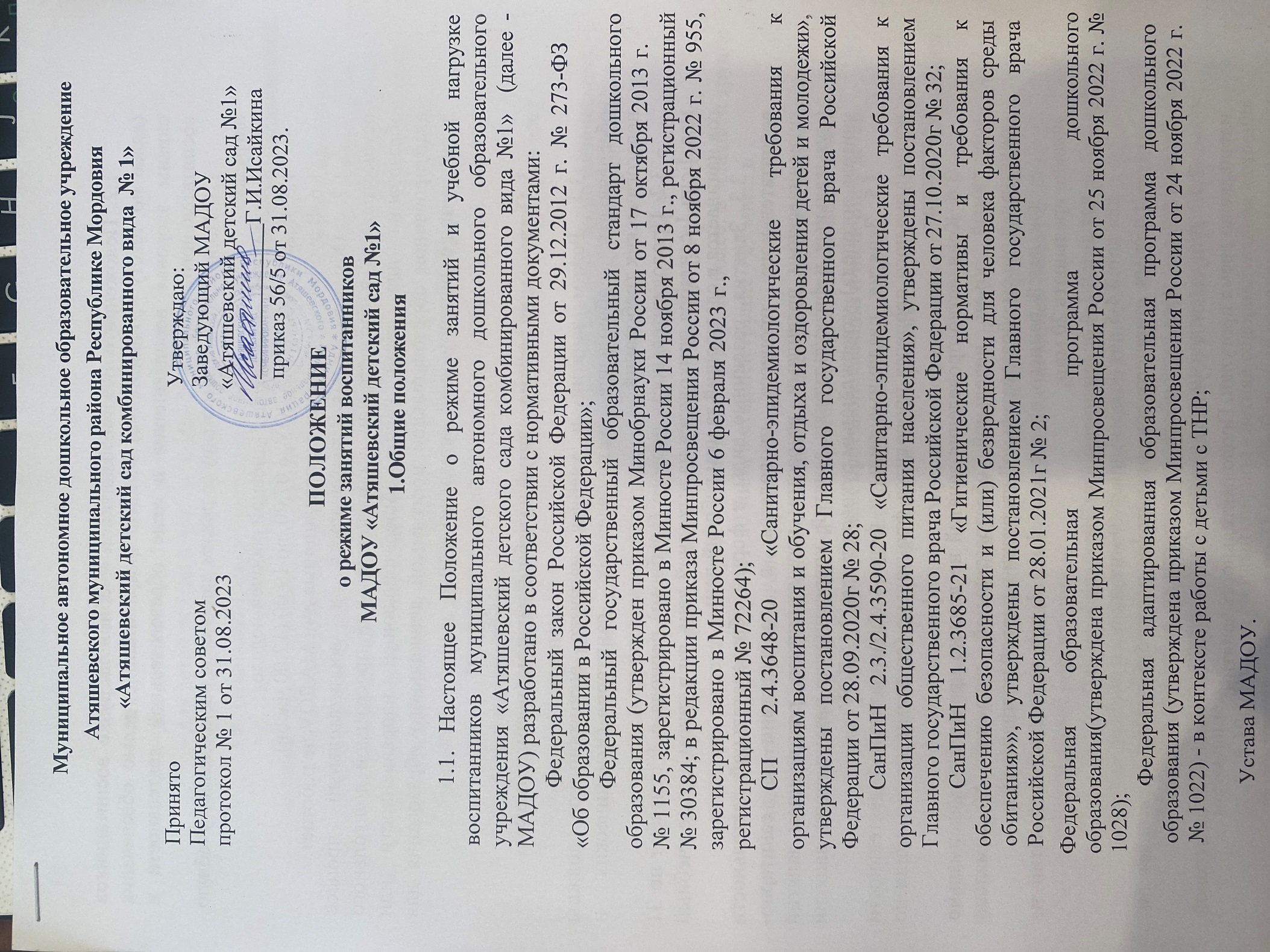 Положение о режиме занятий и учебной нагрузке воспитанников (далее по тексту – Положение) МАДОУ разработано с целью обеспечения охраны здоровья воспитанников в ходе образовательной деятельности и воспитательного процесса.Положение регламентирует режим занятий и распределяет учебную нагрузку.МАДОУ работает по 5-дневной рабочей неделе.Режим работы МАДОУ: с 07.00. до 19.00 (12.00 часов).В субботу, воскресенье и праздничные дни МАДОУ не работает.Образовательная деятельность и воспитательный процесс осуществляется в соответствии с образовательной программой дошкольного образования для детей групп общеразвивающей направленности или адаптированной образовательной программой дошкольного образования для детей групп компенсирующей направленности.Организация режима занятий и учебной нагрузки воспитанниковРежим занятий и учебная нагрузка воспитанников должны обеспечивать соблюдение установленных санитарно-гигиенических и педагогических требований.Продолжительность первого (учебного) периода с 1 сентября по 31 мая. Если 1 сентября приходится на выходной день, то в таком случае учебный год начинается в следующий за ним рабочий день.Занятия, различные виды и формы образовательной деятельности воспитательного процесса проводятся в соответствии с санитарно- гигиеническими правилами, возрастом воспитанников, расписанием занятий (музыкальных и физкультурных занятий, коррекционно-развивающих занятий учителя-логопеда), утверждённым руководителем МАДОУ.Занятия, различные виды и формы образовательной деятельности воспитательного процесса проводится фронтально (со всеми детьми) и/или по подгруппам.Количество проведения занятий не должно превышать максимально допустимый объем недельной образовательной нагрузки. Максимально допустимый объем образовательной нагрузки в первой половине дня:для детей раннего возраста от 1 до 3 лет длительность занятий не должно превышать 20 мин;для детей 3-4 лет не превышает 30;- для детей 4-5 лет не превышает 40 минут;с детьми старшего дошкольного возраста 5-6 лет не превышает 50 минут и 6-7 лет - 1,5 часа. Допускается осуществлять образовательную деятельность на игровой площадке во время прогулки. Продолжительность занятий:для детей от 1 до 3 лет - не более 10 минут,для детей от 3 до 4 лет - не более 15 минут,для детей от 4 до 5 лет - не более 20 минут,для детей от 5 до 6 лет - не более 25 минут,для детей от 6 до 7 лет - не более 30 минут.Перерывы между занятиями не менее 10 минут.Первая половина дня отводится занятиям, требующим повышенной познавательной активности и умственного напряжения детей.Образовательная деятельность с детьми старшего дошкольного возраста может осуществляться во второй половине дня после дневного сна. Она направлена на физическое, художественно-эстетическое развитие детей: рисование, лепка, аппликация, ознакомление с художественной литературой, конструирование и ручной труд, физкультурное и музыкальное занятие. Продолжительность должна составлять не более 25 - 30 минут в день.В середине занятий статического характера проводятся физкультурные минутки.Занятия по физическому развитию осуществляется во всех возрастных группах.С детьми второго и третьего года жизни занятия по физическому развитию образовательной программы осуществляют по подгруппам 2 - 3 раза в неделю в групповом помещении.Занятия по физическому развитию детей в возрасте от 3 до 7 лет организуются 2-3 раз в неделю. Длительность занятий по физическому развитию зависит от возраста детей и составляет не более: в младшей группе -15 мин., в средней группе - 20 мин., в старшей группе - 25 мин., в подготовительной к школе группе - 30 мин.Один раз в неделю для детей может быть организовано занятие по физическому развитию детей на открытом воздухе. Их проводят только при отсутствии у детей медицинских противопоказаний и наличии у детей спортивной одежды, соответствующей погодным условиям.В теплое время года при благоприятных метеорологических условиях занятия по физическому развитию рекомендуется организовывать на открытом воздухе.Для достижения достаточного объема двигательной активности детей необходимо использовать все организованные формы занятий физическими упражнениями с широким включением подвижных игр, спортивных упражнений.Для профилактики переутомления предусмотрено равномерное распределение периодов учебного времени и каникул.Кружковая работа проводятся с учетом индивидуальных особенностей детей, их интересов, потребностей и желания родителей. Режим занятий дополнительного образования устанавливается дополнительным расписанием.Второй (теплый) период - летняя оздоровительная кампания продолжается с 01 июня по 31 августа. В летний оздоровительный период занятия осуществляются в форме игровых образовательных ситуаций – физкультурные и музыкальные часы.ОтветственностьМАДОУ несет в установленном законодательством РФ порядке ответственность за жизнь и здоровье воспитанников.Педагоги МАДОУ самостоятельны в выборе форм, средств, методов обучения и воспитания в пределах определенных Законом РФ «Об образовании в РФ» и Уставом МАДОУ.ДокументацияРежим занятий разрабатывается самостоятельно, ежегодно, утверждается руководителем МАДОУ и регламентируется расписанием занятий.Расписание занятий составляется в соответствии с СП 2.4.3648-20«Санитарно-эпидемиологические требования к организациям воспитания и обучения, отдыха и оздоровления детей и молодежи» (утверждены постановлением Главного государственного врача Российской Федерации от 28.09.2020г № 28) самостоятельно, ежегодно и утверждается руководителем МАДОУ.